Matsblað tengiliða farsældar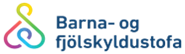 skv. lögum um samþættingu þjónustu í þágu farsældar barnaSjá nánar: Lög um samþættingu þjónustu í þágu farsældar barna og reglugerð um tengiliði og málstjóra https://island.is/reglugerdir/nr/1180-2022Uppfært í febrúar 2024Staðsetning tengiliðar farsældarStaðsetning tengiliðar farsældarStaðsetning tengiliðar farsældarStaðsetning tengiliðar farsældarStaðsetning tengiliðar farsældarStaðsetning tengiliðar farsældarStaðsetning tengiliðar farsældarStaðsetning tengiliðar farsældarStaðsetning tengiliðar farsældarHeilsugæslaHeilsugæslaLeikskóliLeikskóliGrunnskóliGrunnskóliFramhaldsskóliFramhaldsskóliFélagsþjónustaHvernig berst mál barnsins til tengiliðar farsældar?Hvernig berst mál barnsins til tengiliðar farsældar?Hvernig berst mál barnsins til tengiliðar farsældar?Hvernig berst mál barnsins til tengiliðar farsældar?Hvernig berst mál barnsins til tengiliðar farsældar?Hvernig berst mál barnsins til tengiliðar farsældar?Hvernig berst mál barnsins til tengiliðar farsældar?Hvernig berst mál barnsins til tengiliðar farsældar?Hvernig berst mál barnsins til tengiliðar farsældar?Forsjáraðili/barn leita beint til tengiliðar dags. _____________________Forsjáraðili/barn leita beint til tengiliðar dags. _____________________Forsjáraðili/barn leita beint til tengiliðar dags. _____________________Forsjáraðili/barn leita beint til tengiliðar dags. _____________________Forsjáraðili/barn leita beint til tengiliðar dags. _____________________Forsjáraðili/barn leita beint til tengiliðar dags. _____________________Forsjáraðili/barn leita beint til tengiliðar dags. _____________________Forsjáraðili/barn leita beint til tengiliðar dags. _____________________Frá þjónustuveitanda að ósk forsjáraðila með „Beiðni um miðlun upplýsinga“ dags. _____________________Frá þjónustuveitanda að ósk forsjáraðila með „Beiðni um miðlun upplýsinga“ dags. _____________________Frá þjónustuveitanda að ósk forsjáraðila með „Beiðni um miðlun upplýsinga“ dags. _____________________Frá þjónustuveitanda að ósk forsjáraðila með „Beiðni um miðlun upplýsinga“ dags. _____________________Frá þjónustuveitanda að ósk forsjáraðila með „Beiðni um miðlun upplýsinga“ dags. _____________________Frá þjónustuveitanda að ósk forsjáraðila með „Beiðni um miðlun upplýsinga“ dags. _____________________Frá þjónustuveitanda að ósk forsjáraðila með „Beiðni um miðlun upplýsinga“ dags. _____________________Frá þjónustuveitanda að ósk forsjáraðila með „Beiðni um miðlun upplýsinga“ dags. _____________________Innan stofnunar, hver? _____________________    dags. _____________________Innan stofnunar, hver? _____________________    dags. _____________________Innan stofnunar, hver? _____________________    dags. _____________________Innan stofnunar, hver? _____________________    dags. _____________________Innan stofnunar, hver? _____________________    dags. _____________________Innan stofnunar, hver? _____________________    dags. _____________________Innan stofnunar, hver? _____________________    dags. _____________________Innan stofnunar, hver? _____________________    dags. _____________________Ef beiðni berst frá þjónustuveitanda:Ef beiðni berst frá þjónustuveitanda:Ef beiðni berst frá þjónustuveitanda:Ef beiðni berst frá þjónustuveitanda:Ef beiðni berst frá þjónustuveitanda:Ef beiðni berst frá þjónustuveitanda:Ef beiðni berst frá þjónustuveitanda:Ef beiðni berst frá þjónustuveitanda:Ef beiðni berst frá þjónustuveitanda:Nafn:Nafn:Nafn:Starfsstöð:Starfsstöð:Netfang:Netfang:Sími:Sími:PersónuupplýsingarPersónuupplýsingarPersónuupplýsingarPersónuupplýsingarPersónuupplýsingarPersónuupplýsingarPersónuupplýsingarPersónuupplýsingarNafn:Nafn:Nafn:Nafn:Kt. Kt. Ófætt barnÓfætt barnKyn:Kyn:drengurdrengurstúlkastúlkastálpstálpBarnið er af erlendum uppruna (a.m.k. annað foreldri barns er af erlendum uppruna)Barnið er af erlendum uppruna (a.m.k. annað foreldri barns er af erlendum uppruna)Barnið er af erlendum uppruna (a.m.k. annað foreldri barns er af erlendum uppruna)Barnið er af erlendum uppruna (a.m.k. annað foreldri barns er af erlendum uppruna)Barnið er af erlendum uppruna (a.m.k. annað foreldri barns er af erlendum uppruna)Barnið er af erlendum uppruna (a.m.k. annað foreldri barns er af erlendum uppruna)Barnið er af erlendum uppruna (a.m.k. annað foreldri barns er af erlendum uppruna)Barnið er af erlendum uppruna (a.m.k. annað foreldri barns er af erlendum uppruna)Íslenska sem annað tungumál:Íslenska sem annað tungumál:Íslenska sem annað tungumál:Íslenska sem annað tungumál:Þörf á túlkaþjónustu fyrir barn:Þörf á túlkaþjónustu fyrir barn:Þörf á túlkaþjónustu fyrir barn:Þörf á túlkaþjónustu fyrir barn:Lögheimili:Lögheimili:Lögheimili:Lögheimili:Skóli:Skóli:Skóli:Skóli:Hvar býr barnið?Hvar býr barnið?Hvar býr barnið?Hvar býr barnið?Hvar býr barnið?Hvar býr barnið?Hvar býr barnið?Hvar býr barnið?báðum forsjáraðilumbáðum forsjáraðilumtil skiptis jafnt hjá báðum forsjáraðilumtil skiptis jafnt hjá báðum forsjáraðilumhjá öðrum forsjáraðilanumhjá öðrum forsjáraðilanumannað fyrirkomulagannað fyrirkomulagEf annað, hvernig er fyrirkomulaginu háttað: Ef annað, hvernig er fyrirkomulaginu háttað: Ef annað, hvernig er fyrirkomulaginu háttað: Ef annað, hvernig er fyrirkomulaginu háttað: Ef annað, hvernig er fyrirkomulaginu háttað: Ef annað, hvernig er fyrirkomulaginu háttað: Ef annað, hvernig er fyrirkomulaginu háttað: Ef annað, hvernig er fyrirkomulaginu háttað: Forsjá barns:sameiginlegsameiginlegforsjáraðili 1forsjáraðili 1forsjáraðili 2forsjáraðili 2aðrirForsjáraðili 1:Forsjáraðili 1:Forsjáraðili 1:Forsjáraðili 1:Forsjáraðili 2:Forsjáraðili 2:Forsjáraðili 2:Forsjáraðili 2:Kennitala:Kennitala:Kennitala:Kennitala:Kennitala:Kennitala:Kennitala:Kennitala:Heimilisfang:Heimilisfang:Heimilisfang:Heimilisfang:Heimilisfang:Heimilisfang:Heimilisfang:Heimilisfang:Netfang:Netfang:Netfang:Netfang:Netfang:Netfang:Netfang:Netfang:Sími:Sími:Sími:Sími:Sími:Sími:Sími:Sími:Móðurmál:Móðurmál:Móðurmál:Móðurmál:Móðurmál:Móðurmál:Móðurmál:Móðurmál:Þörf fyrir túlkaþjónustu, hvaða tungumál: Þörf fyrir túlkaþjónustu, hvaða tungumál: Þörf fyrir túlkaþjónustu, hvaða tungumál: Þörf fyrir túlkaþjónustu, hvaða tungumál: Þörf fyrir túlkaþjónustu, hvaða tungumál:Þörf fyrir túlkaþjónustu, hvaða tungumál:Þörf fyrir túlkaþjónustu, hvaða tungumál:Þörf fyrir túlkaþjónustu, hvaða tungumál:Staðfest frávik hjá barniStaðfest frávik hjá barniStaðfest frávik hjá barniStaðfest frávik hjá barniStaðfest frávik hjá barniStaðfest frávik hjá barniStaðfest frávik hjá barniStaðfest frávik hjá barniHefur barnið staðfest frávik í þroska, hegðun og/eða líðan?Hefur barnið staðfest frávik í þroska, hegðun og/eða líðan?Hefur barnið staðfest frávik í þroska, hegðun og/eða líðan?Hefur barnið staðfest frávik í þroska, hegðun og/eða líðan?Hefur barnið staðfest frávik í þroska, hegðun og/eða líðan?Hefur barnið staðfest frávik í þroska, hegðun og/eða líðan?Hefur barnið staðfest frávik í þroska, hegðun og/eða líðan?Hefur barnið staðfest frávik í þroska, hegðun og/eða líðan?jájájájáneineineinei          Ef já, nánari upplýsingar:           Ef já, nánari upplýsingar:           Ef já, nánari upplýsingar:           Ef já, nánari upplýsingar:           Ef já, nánari upplýsingar:           Ef já, nánari upplýsingar:           Ef já, nánari upplýsingar:           Ef já, nánari upplýsingar: Fær barnið stuðning vegna fötlunar sinnar skv. lögum nr. 40/1991 eða 38/2018?Fær barnið stuðning vegna fötlunar sinnar skv. lögum nr. 40/1991 eða 38/2018?Fær barnið stuðning vegna fötlunar sinnar skv. lögum nr. 40/1991 eða 38/2018?Fær barnið stuðning vegna fötlunar sinnar skv. lögum nr. 40/1991 eða 38/2018?Fær barnið stuðning vegna fötlunar sinnar skv. lögum nr. 40/1991 eða 38/2018?Fær barnið stuðning vegna fötlunar sinnar skv. lögum nr. 40/1991 eða 38/2018?Fær barnið stuðning vegna fötlunar sinnar skv. lögum nr. 40/1991 eða 38/2018?Fær barnið stuðning vegna fötlunar sinnar skv. lögum nr. 40/1991 eða 38/2018?JáJáJáJáneineineinei          Ef já, nánari upplýsingar:           Ef já, nánari upplýsingar:           Ef já, nánari upplýsingar:           Ef já, nánari upplýsingar:           Ef já, nánari upplýsingar:           Ef já, nánari upplýsingar:           Ef já, nánari upplýsingar:           Ef já, nánari upplýsingar: Er barnið langveikt eða glímir það við líkamlega kvilla sem hafa áhrif á daglegt líf þess?Er barnið langveikt eða glímir það við líkamlega kvilla sem hafa áhrif á daglegt líf þess?Er barnið langveikt eða glímir það við líkamlega kvilla sem hafa áhrif á daglegt líf þess?Er barnið langveikt eða glímir það við líkamlega kvilla sem hafa áhrif á daglegt líf þess?Er barnið langveikt eða glímir það við líkamlega kvilla sem hafa áhrif á daglegt líf þess?Er barnið langveikt eða glímir það við líkamlega kvilla sem hafa áhrif á daglegt líf þess?Er barnið langveikt eða glímir það við líkamlega kvilla sem hafa áhrif á daglegt líf þess?Er barnið langveikt eða glímir það við líkamlega kvilla sem hafa áhrif á daglegt líf þess?JáJáJáJáneineineinei          Ef já, nánari upplýsingar:           Ef já, nánari upplýsingar:           Ef já, nánari upplýsingar:           Ef já, nánari upplýsingar:           Ef já, nánari upplýsingar:           Ef já, nánari upplýsingar:           Ef já, nánari upplýsingar:           Ef já, nánari upplýsingar: Upplýsingar um stöðu barns/fjölskylduUpplýsingar um stöðu barns/fjölskylduLýsing á stöðu barns og fjölskyldu: Kortlagning á styrkleikum og áskorunum. Hafa ber í huga verndandi þætti út frá grunnstoðum farsældar: heilbrigði og líðan, lífsgæði og félagsleg staða, þátttaka og félagsleg tengsl, öryggi og vernd, menntun.Lýsing á stöðu barns og fjölskyldu: Kortlagning á styrkleikum og áskorunum. Hafa ber í huga verndandi þætti út frá grunnstoðum farsældar: heilbrigði og líðan, lífsgæði og félagsleg staða, þátttaka og félagsleg tengsl, öryggi og vernd, menntun.Heilsa: andleg, líkamlegHegðun barns: innan og utan heimilisFjölskylda: tengsl, samskiptiVinatengsl: Menntun: námsleg staða, skólasókn, stuðningsþörfÍþrótta-, lista- og tómstundastarf: virkni/þátttakaAnnað:Beiðni um samþættingu  Beiðni um samþættingu  Beiðni um samþættingu  Í hverju felst beiðni um samþættingu þjónustu?Í hverju felst beiðni um samþættingu þjónustu?Í hverju felst beiðni um samþættingu þjónustu?Hvaða stuðning hefur barnið og/eða fjölskyldan fengið áður?Hvaða stuðning hefur barnið og/eða fjölskyldan fengið áður?Hvaða stuðning hefur barnið og/eða fjölskyldan fengið áður?Í hverju fólst stuðningurinn og hver veitti hann?Í hverju fólst stuðningurinn og hver veitti hann?Í hverju fólst stuðningurinn og hver veitti hann?Hvaða stuðning fær barnið og/eða fjölskyldan í dag? Hvaða stuðning fær barnið og/eða fjölskyldan í dag? Hvaða stuðning fær barnið og/eða fjölskyldan í dag? Í hverju felst stuðningurinn og hver veitir hann?Í hverju felst stuðningurinn og hver veitir hann?Í hverju felst stuðningurinn og hver veitir hann?Hvaða þjónustukerfi koma að eða ættu að koma að þjónustu við barnið og/eða fjölskylduna?Hvaða þjónustukerfi koma að eða ættu að koma að þjónustu við barnið og/eða fjölskylduna?Hvaða þjónustukerfi koma að eða ættu að koma að þjónustu við barnið og/eða fjölskylduna?Er þörf á teymisvinnu ólíkra þjónustukerfa? Er þörf á teymisvinnu ólíkra þjónustukerfa? 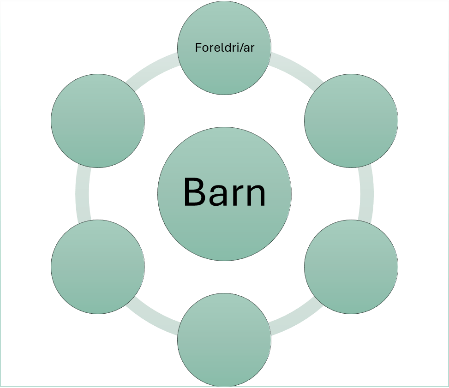 jáneiEf já, hvaða?Ef já, hvaða?Væntingar  Væntingar  Væntingar  Hvaða væntingar hafa forsjáraðilar og/eða barn til samþættingar þjónustu?Hvaða væntingar hafa forsjáraðilar og/eða barn til samþættingar þjónustu?Hvaða væntingar hafa forsjáraðilar og/eða barn til samþættingar þjónustu?NiðurstaðaSkráð af tengilið í matsviðtali í samvinnu við forsjáraðila/barnSkráð af tengilið í matsviðtali í samvinnu við forsjáraðila/barnDagsetningEkki talin þörf á samþættingu þjónustu:Sameiginleg niðurstaða forsjáraðila og tengiliðar að samþætting þjónustu bætir engu við farsæld barns á þessum tímapunkti.Ekki talin þörf á samþættingu þjónustu:Sameiginleg niðurstaða forsjáraðila og tengiliðar að samþætting þjónustu bætir engu við farsæld barns á þessum tímapunkti.Ekki talin þörf á samþættingu þjónustu:Sameiginleg niðurstaða forsjáraðila og tengiliðar að samþætting þjónustu bætir engu við farsæld barns á þessum tímapunkti.1.stigSamþætting er í þágu farsældar barns: Sameiginleg niðurstaða tengiliðar og forsjáraðila/barns er að samþætting sé í þágu farsældar barns. Ef foreldrar óska eftir samþættingu þjónustu þá skipuleggur tengiliður og fylgir eftir markvissu samstarfi þjónustuveitenda á 1. þjónustustigi. Tengiliður fyllir út ,,Áætlun og næstu skref” í samvinnu við foreldra.Samþætting er í þágu farsældar barns: Sameiginleg niðurstaða tengiliðar og forsjáraðila/barns er að samþætting sé í þágu farsældar barns. Ef foreldrar óska eftir samþættingu þjónustu þá skipuleggur tengiliður og fylgir eftir markvissu samstarfi þjónustuveitenda á 1. þjónustustigi. Tengiliður fyllir út ,,Áætlun og næstu skref” í samvinnu við foreldra.Samþætting er í þágu farsældar barns: Sameiginleg niðurstaða tengiliðar og forsjáraðila/barns er að samþætting sé í þágu farsældar barns. Ef foreldrar óska eftir samþættingu þjónustu þá skipuleggur tengiliður og fylgir eftir markvissu samstarfi þjónustuveitenda á 1. þjónustustigi. Tengiliður fyllir út ,,Áætlun og næstu skref” í samvinnu við foreldra.Beiðni um samþættingu þjónustu undirrituð af forsjáraðila/barni:2. og 3. stigMáli vísað til málstjóra farsældar á 2. og/eða 3. þjónustustigi: Sameiginleg niðurstaða tengiliðar og forsjáraðila/barns er að samþætting sé í þágu farsældar barns en þörf á stuðningsúrræðum á 2. og/eða 3. þjónustustigi. Tengiliður hefur samband við málstjóra farsældar í sveitarfélagi barnsins og kemur málum í réttan farveg.Máli vísað til málstjóra farsældar á 2. og/eða 3. þjónustustigi: Sameiginleg niðurstaða tengiliðar og forsjáraðila/barns er að samþætting sé í þágu farsældar barns en þörf á stuðningsúrræðum á 2. og/eða 3. þjónustustigi. Tengiliður hefur samband við málstjóra farsældar í sveitarfélagi barnsins og kemur málum í réttan farveg.Máli vísað til málstjóra farsældar á 2. og/eða 3. þjónustustigi: Sameiginleg niðurstaða tengiliðar og forsjáraðila/barns er að samþætting sé í þágu farsældar barns en þörf á stuðningsúrræðum á 2. og/eða 3. þjónustustigi. Tengiliður hefur samband við málstjóra farsældar í sveitarfélagi barnsins og kemur málum í réttan farveg.Beiðni um samþættingu þjónustu undirrituð af forsjáraðila/barni:Áætlun um næstu skref tengiliðar og forsjáraðila/barnsÁætlun um næstu skref tengiliðar og forsjáraðila/barnsÁætlun um næstu skref tengiliðar og forsjáraðila/barnsSamþætting þjónustu:Áætlun um næstu skref skráð af tengilið í samvinnu við forsjáraðila.Samþætting þjónustu:Áætlun um næstu skref skráð af tengilið í samvinnu við forsjáraðila.Samþætting þjónustu:Áætlun um næstu skref skráð af tengilið í samvinnu við forsjáraðila.Tengiliður hefur samband við eftirfarandi aðila: Dagsetning:Skýring/tilgangur:Forsjáraðilum leiðbeint með eftirfarandi:Dagsetning:Skýring/tilgangur:NiðurstaðaEftirfylgd og endurmatDagsetningStaða endurmetin í viðtali við tengilið farsældar.Staða endurmetin í viðtali við tengilið farsældar.Viðtal:Úrræði á 1. þjónustustigi hafa borið tilætlaðan árangur og ekki lengur þörf á aðkomu tengiliðar farsældar.Forsjáraðilum velkomið að hafa samband ef aðstæður breytast. Úrræði á 1. þjónustustigi hafa borið tilætlaðan árangur og ekki lengur þörf á aðkomu tengiliðar farsældar.Forsjáraðilum velkomið að hafa samband ef aðstæður breytast. Vinnslu máls lokið hjá tengilið:Úrræði á 1. þjónustustigi hafa ekki borið tilætlaðan árangur og þörf á úrræðum á 2. og/eða 3. þjónustustigi.  Úrræði á 1. þjónustustigi hafa ekki borið tilætlaðan árangur og þörf á úrræðum á 2. og/eða 3. þjónustustigi.  Máli barns vísað til málstjóra farsældar:NiðurstaðaBreyttar aðstæður barnsDagsetningAðstæður barns hafa breyst og flytja þarf mál þess til tengiliðar á nýjum staðTengiliður kemur nauðsynlegum upplýsingum um aðstæður barns til nýs tengiliðar. Eftir það hefur hann ekki lengur heimild til að vinna upplýsingar um barnið eða fjölskylduna.Aðstæður barns hafa breyst og flytja þarf mál þess til tengiliðar á nýjum staðTengiliður kemur nauðsynlegum upplýsingum um aðstæður barns til nýs tengiliðar. Eftir það hefur hann ekki lengur heimild til að vinna upplýsingar um barnið eða fjölskylduna.Gögnum komið áfram á tengilið á nýjum stað: Nafn á nýjum tengilið og starfsstöð: Nafn á nýjum tengilið og starfsstöð: Beiðni um samþættingu þjónustu afturkölluðBeiðni um samþættingu þjónustu afturkölluðBeiðni um samþættingu þjónustu afturkölluðDagsetningForeldrar/barn draga ósk um samþættingu þjónustu til bakaTengiliður hefur ekki lengur heimild til að vinna upplýsingar um barnið eða fjölskylduna.Foreldrar/barn draga ósk um samþættingu þjónustu til bakaTengiliður hefur ekki lengur heimild til að vinna upplýsingar um barnið eða fjölskylduna.Foreldrar/barn draga ósk um samþættingu þjónustu til bakaTengiliður hefur ekki lengur heimild til að vinna upplýsingar um barnið eða fjölskylduna.Foreldrar/barn draga ósk um samþættingu þjónustu til bakaTengiliður hefur ekki lengur heimild til að vinna upplýsingar um barnið eða fjölskylduna.Beiðni afturkölluðMunnlegaMeð tölvupósti